  REPUBLIQUE DU SENEGAL	                   Genève, le 09 mai 2019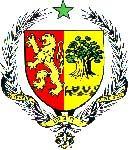               UN PEUPLE - UN BUT - UNE FOI              ------------------------------------     MISSION PERMANENTE AUPRES DEL’OFFICE DES NATIONS UNIES A GENEVE				              --------------------------------   AMBASSADE DU SENEGAL EN SUISSE33e session Examen Périodique Universel (EPU), du 06 au 17 mai 2019       PROJET DE DECLARATION DU SENEGAL                                                                                          A L’EXAMEN PERIODIQUE UNIVERSEL DE LA REPUBLIQUE POPULAIRE DEMOCRATIQUE DE COREE         Le Sénégal souhaite une chaleureuse bienvenue à la délégation de la République Populaire Démocratique de Corée pour la présentation de son rapport national au titre de cette 33eme session de l’EPU. Mon pays félicite le Gouvernement Coréen pour les efforts consentis dans le domaine des droits de l’Homme, notamment, l’adoption de mesures législatives, administratives et pratiques visant à mettre en œuvre les recommandations acceptées à l’issue de son deuxième passage, en mai 2014. Ma délégation formule les recommandations, ci-après :Mettre sur pied une institution nationale indépendante de défense des droits de l’homme, conformément aux Principes de Principes de Paris ;Ratifier la Convention contre la torture et autres peines ou traitements cruels, inhumains ou dégradants ;Coopérer avec les titulaires de mandats au titre des procédures spéciales ;  Pour conclure, le Sénégal souhaite plein succès à la République Populaire Démocratique de Corée dans la mise en œuvre des recommandations acceptées.Je vous remercie. 